Załącznik nr 3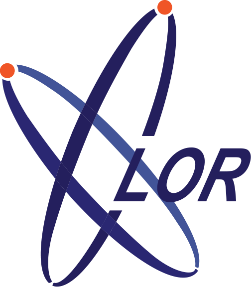 do Procedury wysyłania fakturw formie elektronicznej w CLORz dnia 25 października 2022 r.Oświadczenie o akceptacji faktur przesłanych drogą elektronicznąDziałając na podstawie przepisów ustawy z dnia 11 marca 2004r. o podatku od towarów i usług (t. jedn. Dz. U. z 2022 r. poz. 931 z późn. zm.), Nabywca wyraża zgodę na przesyłanie faktur, duplikatów tych faktur oraz ich korekt w formie elektronicznej przez Centralne Laboratorium Ochrony Radiologicznej, ul. Konwaliowa 7, 03-194 Warszawa.Zobowiązuję się przyjmować faktury, o których mowa w pkt 1 niniejszego oświadczenia w formie papierowej, w przypadku gdy przeszkody techniczne lub formalne uniemożliwiają przesłanie faktur drogą elektroniczną.Proszę o przesyłanie faktur drogą elektroniczną na podany poniżej adres e-mail: Centralne Laboratorium Ochrony Radiologicznej zobowiązuje się przesyłać faktury w pliku pdf z adresu: efaktury@clor.waw.plW razie zmiany adresu e-mail strony zobowiązują się do niezwłocznego, pisemnego powiadomienia o nowym adresie.Oświadczam, że mam świadomość, iż niniejsze oświadczenie może zostać wycofane, w następstwie czego wystawca faktur traci prawo do wystawiania i przesyłania faktur do odbiorcy drogą elektroniczną, począwszy od dnia następnego po otrzymaniu powiadomienia o wycofaniu akceptacji.Centralne Laboratorium Ochrony Radiologicznejul. Konwaliowa 7, 03-194 WarszawaDane dostawcyDane nabywcyData i podpis dostawcy:Data i podpis nabywcy